ВакансияНазвание вакансииНазвание вакансииНазвание вакансииНазвание вакансииНазвание вакансииНазвание вакансииНазвание вакансииНазвание вакансииНазвание вакансииНазвание вакансииНазвание вакансииФамилия, Имя, ОтчествоФамилия, Имя, ОтчествоФамилия, Имя, ОтчествоФамилия, Имя, ОтчествоФамилия, Имя, ОтчествоФамилия, Имя, ОтчествоФамилия, Имя, ОтчествоФамилия, Имя, ОтчествоФамилия, Имя, ОтчествоФамилия, Имя, ОтчествоФамилия, Имя, ОтчествоДата рождения (дд мм гг)Дата рождения (дд мм гг)Дата рождения (дд мм гг)Дата рождения (дд мм гг)Дата рождения (дд мм гг)Дата рождения (дд мм гг)Дата рождения (дд мм гг)Дата рождения (дд мм гг)Дата рождения (дд мм гг)Дата рождения (дд мм гг)Дата рождения (дд мм гг)ГражданствоМесто рожденияМесто рожденияМесто рожденияМесто рожденияМесто рожденияАдрес проживания (фактический)Адрес проживания (фактический)Адрес проживания (фактический)Адрес проживания (фактический)Адрес проживания (фактический)Адрес регистрацииАдрес регистрацииАдрес регистрацииАдрес регистрацииАдрес регистрацииАдрес регистрацииАдрес регистрацииАдрес регистрацииАдрес регистрацииАдрес регистрацииАдрес регистрацииТелефонE-mailПаспорт (серия, номер, кем выдан)Паспорт (серия, номер, кем выдан)Паспорт (серия, номер, кем выдан)Паспорт (серия, номер, кем выдан)Паспорт (серия, номер, кем выдан)Семейноеположениене замужем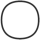 не женатне замужемне женатзамужемженатзамужемженатДети (пол, возраст)Дети (пол, возраст)Дети (пол, возраст)Дети (пол, возраст)Дети (пол, возраст)ОбразованиеОбразованиеОбразованиеОбразованиеОбразованиеОбразованиеОбразованиеОбразованиеОбразованиеОбразованиеОбразованиеПериод(с... по...)Учебное заведениеУчебное заведениеУчебное заведениеФакультет, специальностьФакультет, специальностьФакультет, специальностьФакультет, специальностьФакультет, специальностьДополнительное образованиеДополнительное образованиеДополнительное образованиеДополнительное образованиеДополнительное образованиеДополнительное образованиеДополнительное образованиеДополнительное образованиеДополнительное образованиеДополнительное образованиеДополнительное образованиеПериод(с... по...)Организация, учебноезаведение, городОрганизация, учебноезаведение, городОрганизация, учебноезаведение, городТемаТемаТемаСертификат,диплом,лицензияЗнание языковЗнание языковЗнание языковЗнание языковЗнание языковЗнание языковЗнание языковЗнание языковЗнание языковЗнание языковЗнание языковАбхазскийАбхазский РусскийАнглийскийАнглийскийАнглийский 
Другое (укажите язык) 
Другое (укажите язык) 
Другое (укажите язык) 
Другое (укажите язык) 
Другое (укажите язык)Выполняемая работа с начала трудовой деятельности, начиная с последнего места работыБлизкие родственники (мать, отец, братья, сестры, супруги, дети):Есть ли у вас родственники, проживающие на территории Грузии?Выезжали ли вы или планируете выезд на территорию Грузии?  Если да, то по какой причине? КарьераВыполняемая работа с начала трудовой деятельности, начиная с последнего места работыБлизкие родственники (мать, отец, братья, сестры, супруги, дети):Есть ли у вас родственники, проживающие на территории Грузии?Выезжали ли вы или планируете выезд на территорию Грузии?  Если да, то по какой причине? КарьераВыполняемая работа с начала трудовой деятельности, начиная с последнего места работыБлизкие родственники (мать, отец, братья, сестры, супруги, дети):Есть ли у вас родственники, проживающие на территории Грузии?Выезжали ли вы или планируете выезд на территорию Грузии?  Если да, то по какой причине? КарьераВыполняемая работа с начала трудовой деятельности, начиная с последнего места работыБлизкие родственники (мать, отец, братья, сестры, супруги, дети):Есть ли у вас родственники, проживающие на территории Грузии?Выезжали ли вы или планируете выезд на территорию Грузии?  Если да, то по какой причине? КарьераВыполняемая работа с начала трудовой деятельности, начиная с последнего места работыБлизкие родственники (мать, отец, братья, сестры, супруги, дети):Есть ли у вас родственники, проживающие на территории Грузии?Выезжали ли вы или планируете выезд на территорию Грузии?  Если да, то по какой причине? КарьераВыполняемая работа с начала трудовой деятельности, начиная с последнего места работыБлизкие родственники (мать, отец, братья, сестры, супруги, дети):Есть ли у вас родственники, проживающие на территории Грузии?Выезжали ли вы или планируете выезд на территорию Грузии?  Если да, то по какой причине? КарьераВыполняемая работа с начала трудовой деятельности, начиная с последнего места работыБлизкие родственники (мать, отец, братья, сестры, супруги, дети):Есть ли у вас родственники, проживающие на территории Грузии?Выезжали ли вы или планируете выезд на территорию Грузии?  Если да, то по какой причине? КарьераВыполняемая работа с начала трудовой деятельности, начиная с последнего места работыБлизкие родственники (мать, отец, братья, сестры, супруги, дети):Есть ли у вас родственники, проживающие на территории Грузии?Выезжали ли вы или планируете выезд на территорию Грузии?  Если да, то по какой причине? КарьераВыполняемая работа с начала трудовой деятельности, начиная с последнего места работыБлизкие родственники (мать, отец, братья, сестры, супруги, дети):Есть ли у вас родственники, проживающие на территории Грузии?Выезжали ли вы или планируете выезд на территорию Грузии?  Если да, то по какой причине? КарьераВыполняемая работа с начала трудовой деятельности, начиная с последнего места работыБлизкие родственники (мать, отец, братья, сестры, супруги, дети):Есть ли у вас родственники, проживающие на территории Грузии?Выезжали ли вы или планируете выезд на территорию Грузии?  Если да, то по какой причине? КарьераВыполняемая работа с начала трудовой деятельности, начиная с последнего места работыБлизкие родственники (мать, отец, братья, сестры, супруги, дети):Есть ли у вас родственники, проживающие на территории Грузии?Выезжали ли вы или планируете выезд на территорию Грузии?  Если да, то по какой причине? КарьераКак Вы узнали о вакансии?Как Вы узнали о вакансии?Как Вы узнали о вакансии?Как Вы узнали о вакансии?Как Вы узнали о вакансии?Как Вы узнали о вакансии?Как Вы узнали о вакансии?Как Вы узнали о вакансии?Как Вы узнали о вакансии?Как Вы узнали о вакансии?Как Вы узнали о вакансии?Какие направления работы Вас привлекают в АКВАФОНЕ?Какие направления работы Вас привлекают в АКВАФОНЕ?Какие направления работы Вас привлекают в АКВАФОНЕ?Какие направления работы Вас привлекают в АКВАФОНЕ?Какие направления работы Вас привлекают в АКВАФОНЕ?Какие направления работы Вас привлекают в АКВАФОНЕ?Какие направления работы Вас привлекают в АКВАФОНЕ?Какие направления работы Вас привлекают в АКВАФОНЕ?Какие направления работы Вас привлекают в АКВАФОНЕ?Какие направления работы Вас привлекают в АКВАФОНЕ?Какие направления работы Вас привлекают в АКВАФОНЕ?Что Вас больше всего привлекало в вашей последней работе?Что Вас больше всего привлекало в вашей последней работе?Что Вас больше всего привлекало в вашей последней работе?Что Вас больше всего привлекало в вашей последней работе?Что Вас больше всего привлекало в вашей последней работе?Что Вас больше всего привлекало в вашей последней работе?Что Вас больше всего привлекало в вашей последней работе?Что Вас больше всего привлекало в вашей последней работе?Что Вас больше всего привлекало в вашей последней работе?Что Вас больше всего привлекало в вашей последней работе?Что Вас больше всего привлекало в вашей последней работе?Что Вам больше всего не нравилось в последней работе?Что Вам больше всего не нравилось в последней работе?Что Вам больше всего не нравилось в последней работе?Что Вам больше всего не нравилось в последней работе?Что Вам больше всего не нравилось в последней работе?Что Вам больше всего не нравилось в последней работе?Что Вам больше всего не нравилось в последней работе?Что Вам больше всего не нравилось в последней работе?Что Вам больше всего не нравилось в последней работе?Что Вам больше всего не нравилось в последней работе?Что Вам больше всего не нравилось в последней работе?Ваши жизненные цели на ближайшие 5 лет?Ваши жизненные цели на ближайшие 5 лет?Ваши жизненные цели на ближайшие 5 лет?Ваши жизненные цели на ближайшие 5 лет?Ваши жизненные цели на ближайшие 5 лет?Ваши жизненные цели на ближайшие 5 лет?Ваши жизненные цели на ближайшие 5 лет?Ваши жизненные цели на ближайшие 5 лет?Ваши жизненные цели на ближайшие 5 лет?Ваши жизненные цели на ближайшие 5 лет?Ваши жизненные цели на ближайшие 5 лет?Укажите Ваши наиболее значимые профессиональные достиженияУкажите Ваши наиболее значимые профессиональные достиженияУкажите Ваши наиболее значимые профессиональные достиженияУкажите Ваши наиболее значимые профессиональные достиженияУкажите Ваши наиболее значимые профессиональные достиженияУкажите Ваши наиболее значимые профессиональные достиженияУкажите Ваши наиболее значимые профессиональные достиженияУкажите Ваши наиболее значимые профессиональные достиженияУкажите Ваши наиболее значимые профессиональные достиженияУкажите Ваши наиболее значимые профессиональные достиженияУкажите Ваши наиболее значимые профессиональные достиженияКогда вы можете приступить к работе? (дд мм гг)Когда вы можете приступить к работе? (дд мм гг)Когда вы можете приступить к работе? (дд мм гг)Когда вы можете приступить к работе? (дд мм гг)Когда вы можете приступить к работе? (дд мм гг)Когда вы можете приступить к работе? (дд мм гг)Когда вы можете приступить к работе? (дд мм гг)Когда вы можете приступить к работе? (дд мм гг)Когда вы можете приступить к работе? (дд мм гг)Когда вы можете приступить к работе? (дд мм гг)Когда вы можете приступить к работе? (дд мм гг)На какой размер оплаты труда Вы рассчитываете?На какой размер оплаты труда Вы рассчитываете?На какой размер оплаты труда Вы рассчитываете?На какой размер оплаты труда Вы рассчитываете?На какой размер оплаты труда Вы рассчитываете?На какой размер оплаты труда Вы рассчитываете?На какой размер оплаты труда Вы рассчитываете?На какой размер оплаты труда Вы рассчитываете?На какой размер оплаты труда Вы рассчитываете?На какой размер оплаты труда Вы рассчитываете?На какой размер оплаты труда Вы рассчитываете?РекомендацииРекомендацииРекомендацииРекомендацииРекомендацииРекомендацииРекомендацииРекомендацииРекомендацииРекомендацииРекомендацииФИО (полностью)ФИО (полностью)ФИО (полностью)ДолжностьДолжностьДолжностьКонтактный телефонКонтактный телефонКонтактный телефонПожалуйста, ответьте еще на пару вопросов о себеПожалуйста, ответьте еще на пару вопросов о себеПожалуйста, ответьте еще на пару вопросов о себеПожалуйста, ответьте еще на пару вопросов о себеПожалуйста, ответьте еще на пару вопросов о себеПожалуйста, ответьте еще на пару вопросов о себеПожалуйста, ответьте еще на пару вопросов о себеПожалуйста, ответьте еще на пару вопросов о себеПожалуйста, ответьте еще на пару вопросов о себеПожалуйста, ответьте еще на пару вопросов о себеПожалуйста, ответьте еще на пару вопросов о себеВаши сильные стороны?Ваши сильные стороны?Ваши сильные стороны?Ваши сильные стороны?Ваши сильные стороны?Ваши сильные стороны?Ваши сильные стороны?Ваши сильные стороны?Ваши сильные стороны?Ваши сильные стороны?Ваши сильные стороны?Ваши слабые стороны?Ваши слабые стороны?Ваши слабые стороны?Ваши слабые стороны?Ваши слабые стороны?Ваши слабые стороны?Ваши слабые стороны?Ваши слабые стороны?Ваши слабые стороны?Ваши слабые стороны?Ваши слабые стороны?Ваши увлечения?Ваши увлечения?Ваши увлечения?Ваши увлечения?Ваши увлечения?Ваши увлечения?Ваши увлечения?Ваши увлечения?Ваши увлечения?Ваши увлечения?Ваши увлечения?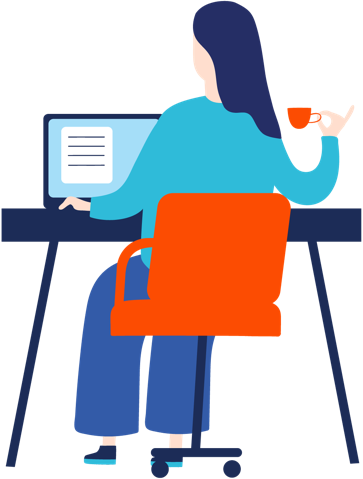 Я подтверждаю достоверность изложенной выше информации. Все сведения, изложенные в анкете, предоставлены мной добровольно. Против проверки и обработки моих персональных данных в порядке, установленном законодательством, не возражаю.Я подтверждаю достоверность изложенной выше информации. Все сведения, изложенные в анкете, предоставлены мной добровольно. Против проверки и обработки моих персональных данных в порядке, установленном законодательством, не возражаю.Я подтверждаю достоверность изложенной выше информации. Все сведения, изложенные в анкете, предоставлены мной добровольно. Против проверки и обработки моих персональных данных в порядке, установленном законодательством, не возражаю.Я подтверждаю достоверность изложенной выше информации. Все сведения, изложенные в анкете, предоставлены мной добровольно. Против проверки и обработки моих персональных данных в порядке, установленном законодательством, не возражаю.Я подтверждаю достоверность изложенной выше информации. Все сведения, изложенные в анкете, предоставлены мной добровольно. Против проверки и обработки моих персональных данных в порядке, установленном законодательством, не возражаю.Личная подписьЛичная подписьЛичная подписьЛичная подписьЛичная подпись//Подпись сотрудникаПодпись сотрудникаПодпись сотрудникаПодпись сотрудникаПодпись сотрудника//